                                                                                             Poepkalender van:                             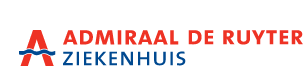 DatumDatumPoep op wc of luier5Poep op wc of luier4Poep op wc of luier3Poep op wc of luier2Poep op wc of luier1Poepveeg in broek of luier5Poepveeg in broek of luier4Poepveeg in broek of luier3Poepveeg in broek of luier2Poepveeg in broek of luier1Poep in broek5Poep in broek4Poep in broek3Poep in broek2Poep in broek1Toillettraining*1Toillettraining*2Toillettraining*3Olifantendrol**BuikpijnpoeppijnForlax /movicolon***Anders